       ACTIVITÉ DE FIN D’ANNÉE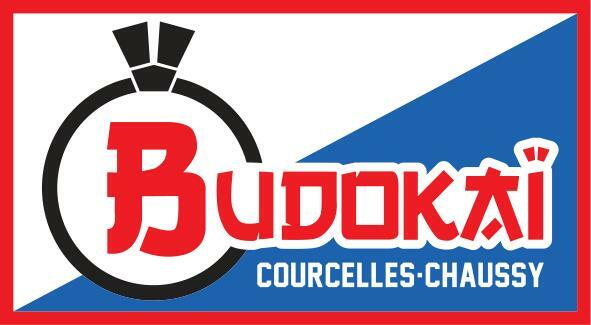 INVITATIONLe Budokaï souhaite offrir à tous ses licenciés (judo, ju-jitsu, taïso) une activité loisir de fin d’année.Le Comité a retenu la date du samedi 15 juin pour cette journée détente avec au programme plusieurs propositions :1° Parc de loisirs POKEYLAND à Fey (www.pokeyland.com)- rendez-vous à 10 h à l’entrée du Parc,- repas tiré du sac sur les aires de pique-nique,- 3 formules proposées :* Cette aventure exige de savoir nager car le bassin est profond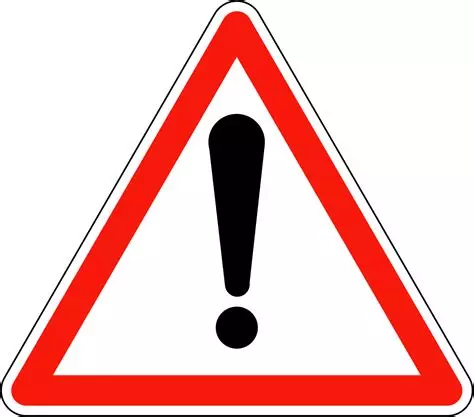 OU2° Un escape game pour les licenciés âgés de 12 ans et plus (à préciser ultérieurement).Les mineurs sont sous la responsabilité des accompagnants, le Club décline toute responsabilité.Le Budokaï prend en charge l’activité choisie par chaque licencié, les accompagnants bénéficiant des tarifs de groupe (le prix de l’entrée est de 3 € pour tout visiteur et/ou accompagnant à Pokeyland). ---------------------------------------------------------------------------------------------------------------------COUPON RÉPONSE  à retourner par mail à fran-cap@orange.fr ou à déposer au dojoAfin de procéder aux différentes réservations votre réponse devra nous parvenir pourle dimanche 19 mai dernier délai, aucun retard ne pourra être pris en compte.Compléter un seul coupon par famille, regroupant tous les membres participant.Formule 1pour les moins de 11 ansFormule 2pour les moins de 11 ansFormule 3plus de 12 ansActivités illimitées (sans aventure)Activités illimitées+ 1 aventure(accorbranche, paintball ou water jump*)Activités illimitées+ 1 aventure(accorbranche, paintball ou water jump*)Licencié(s) : Nom prénom Activité choisieActivité choisieActivité choisieActivité choisie1 -Formule 1      Formule 2    Formule 3       Escape game        2 -Formule 1      Formule 2    Formule 3       Escape game        3 -Formule 1      Formule 2     Formule 3       Escape game        Accompagnant (s)1 -Formule 1       Formule 2    Formule 3       Escape game        2 -Formule 1      Formule 2     Formule 3       Escape game        3 -Formule 1      Formule 2     Formule 3       Escape game        